Bomb Train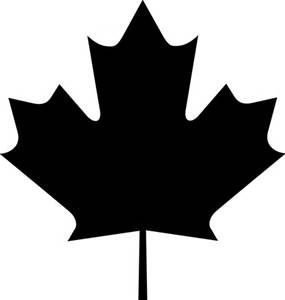 Protest       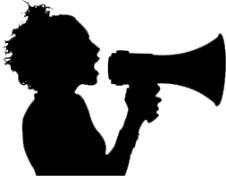 m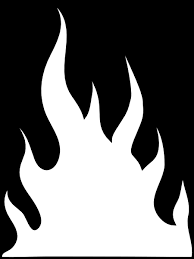 Monday, October 12th,  NoonConsulate General of Canadain Chicago180 N Stetson Ave(1 block east of Michigan Ave, between Lake St and Randolph St, just north of Millennium Park)No Bomb Trains in Lac Megantic, Chicagoland or AnytownKeep the explosive oil in the soil and out of our townsCalls to action:1) We stand in solidarity with the victims and residents of the Lac Megantic, Quebec oil train disaster, who do not want the oil trains to restart through their town until the railroad companies have updated and repaired ALL of the track within their area!2) We stand in solidarity of the victims and residents of Lac Megantic when they call for the Canadian Government to stop scapegoating Tom Harding, the Engineer of the train that derailed and exploded into rivers of flames on July 6th, 2013.  The residents are asking for further investigations, and that the responsibility for the oil train derailment and disaster to climb up the chain of command to the owners and executives of Montreal, Maine and Atlantic Railway.3) We stand in solidarity with the Railworkers in the USA and Canada who are fighting back against 1 man operator trains.  One of the underlying reasons for the disaster in Lac Megantic, Quebec was that there was only 1 operator of that fateful train.  1 man operator trains are inherently dangerous to our communities.  1 man operator trains offer no breathing room for the inevitable error that comes with operator fatigue.  We stand in solidarity with the call for 2 men operator teams at all times for freight trains of any kind, but especially the Bakken Oil trains, a type of "High Hazard Flammable Trains."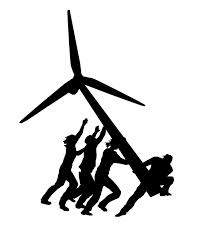 Organized by / Facebook:    ChiOilbyRailThe next meeting of the Chicago Greens will be on Sunday, October 11th, from 2-4:00 PM, Powell’s Bookstore, Halsted and Roosevelt (800 W, 1200 S)  Information on bomb trains at:  www.IllinoisGreens.org